Экскурсия на спасательную станцию17 октября учащиеся 8 Б класса, совместно с профориентатором Ракишевой Р.Г. и учителем начальной военной подготовки Калдарбековым Н.Ж. посетили спасательную станцию г.Балхаш с экскурсией. В ходе проведения экскурсии учащиеся ознакомились с правилами поведения на воде, со статистикой происшествий на воде за год. Затем работники спасательной станции рассказали о правилах оказания первой помощи пострадавшим, продемонстрировав практические действия на манекене и предложили учащимся примерить снаряжение водолаза.Мероприятие прошло насыщенно и интересно. Школьники узнали много полезной информации, которая поможет им обезопасить свой отдых в период каникул. В конце экскурсии ребята горячо благодарили аплодисментами водолазов-спасателей за интересную экскурсию.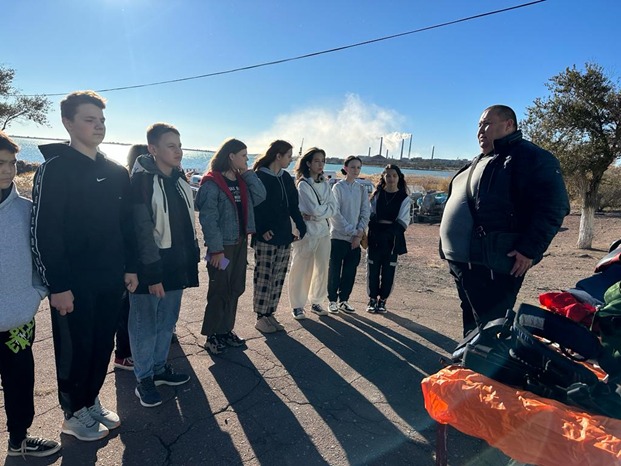 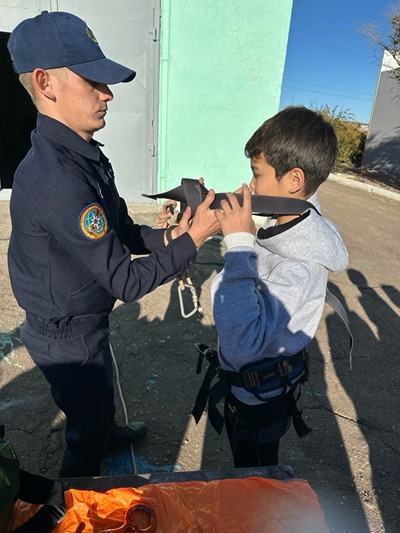 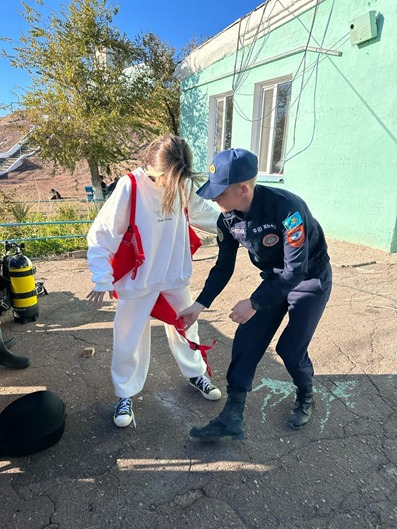 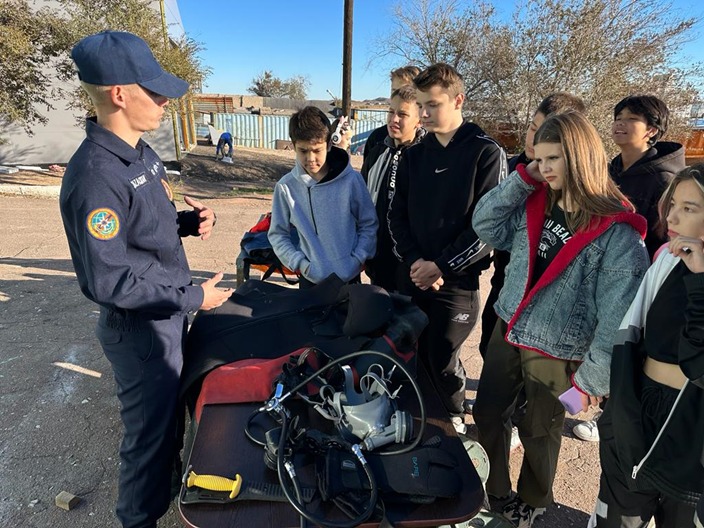 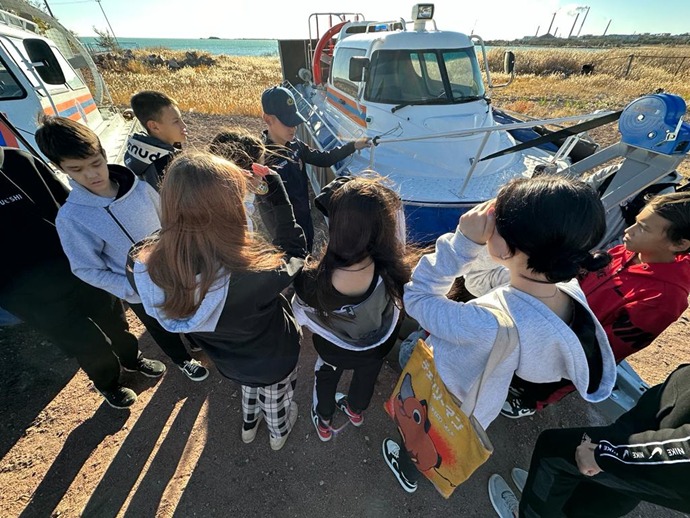 